附件3  电耗限额执行情况查询和异议申请操作步骤 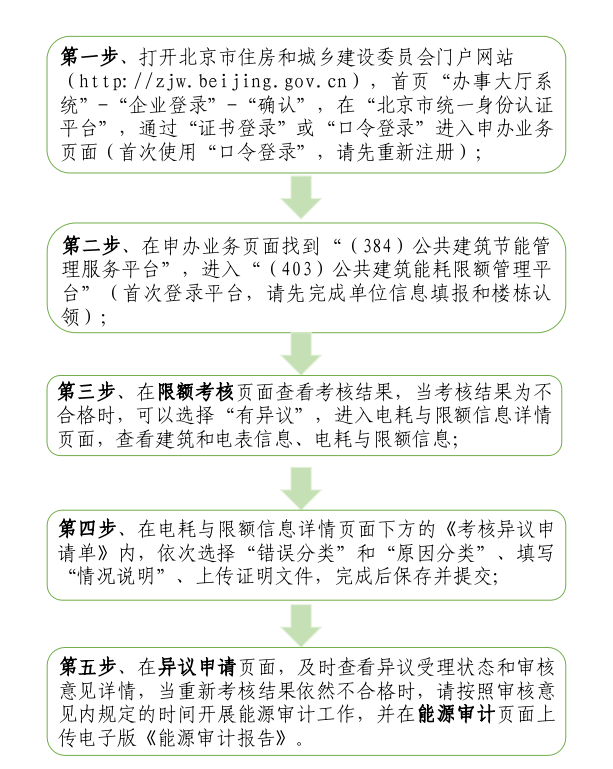 注：请在平台首页“通知公告”栏下载《北京市公共建筑能耗限额管理信息平台企业用户操作手册》和《北京市公共建筑能耗限额管理信息平台企业用户使用常见问题》了解更多平台功能和操作指导。